Antwortblatt zum Workshop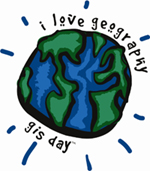 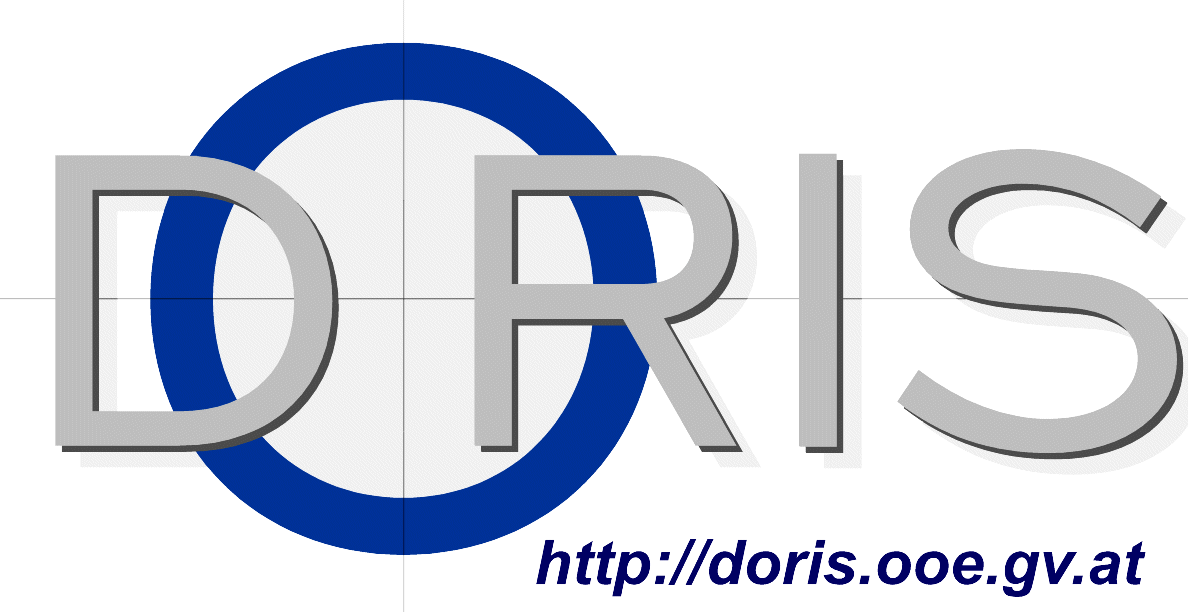 Bitte bis Do. 3. Okt. 2019 an gw@eduhi.at zurücksenden. Danke!PS. Bitte senden Sie uns auch das Firmenlogo, ein Bild des Referenten und ein bis zwei charakteristische Screenshots zu. Diese werden in der Startpräsentation verwendet und auf der Web-Plattform veröffentlicht.Name des WorkshopsInstitution / UnternehmenName der beteiligten Personen / AnsprechpersonTelefonnummernKurze inhaltliche Beschreibung des Workshop
auch für die Web-SeiteCharaktero	Vortrag mit Beamero	Vortrag vor Monitoro	Workshop mit höherem Aktivitätsanteil der Schüler 
(ohne Computer)o	........................................................Platzbedarfo	geschlossener Raumo	offener Raum / Koje am GangDetails:Infrastrukturo	keine Projektiono	eigener Beamero	Beamer soll vom Veranstalter organisiert werden.o	kein Internetzugango	Lan / W-Lan für Präsentationsgeräto	W-Lan für mobile GeräteWeitere:Zeitpunkt des AufbausWeitere Wünsche und Fragen